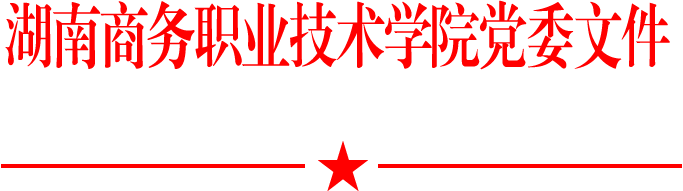 关于印发《中共湖南商务职业技术学院委员会2023年党建工作要点》的通知各党总支、党支部，各部门：现将《中共湖南商务职业技术学院委员会2023年党建工作要点》印发给你们，请遵照执行。中共湖南商务职业技术学院委员会                  2023年4月19日中共湖南商务职业技术学院委员会2023年党建工作要点2023年是贯彻落实党的二十大精神的开局之年，是全面建设社会主义现代化国家开局起步的重要一年。学院党委工作的总要求是：以习近平新时代中国特色社会主义思想为指导，紧紧围绕深入学习宣传党的二十大精神这条主线，深刻领悟“两个确立”的决定性意义，不断增强“四个意识”、坚定“四个自信”、做到“两个维护”，全面落实党的教育方针，坚持和加强党对学院的全面领导，落实立德树人根本任务，紧紧围绕中心工作，以高质量党建引领学院事业高质量发展。一、坚持党建引领，深入推进政治建设1.全面加强党的领导。坚持社会主义办学方向深入推进新时代学院党的建设新的伟大工程，充分发挥党委总揽全局、协调各方的领导核心作用，认真执行党委领导下的校长负责制，贯彻落实民主集中制，严格执行党委的集体决策。落实好学院党委会、校长办公会议事规则，完善党委书记和校长定期深入沟通机制。推进党建与事业发展深度融合，坚持把党建资源优势转化为治理优势、发展优势，提升学校内部管理规范化水平，加大“双高校”创建力度，引领保障学院各项工作跨越发展。2.突出抓好政治建设。坚持把党的政治建设摆在首位，坚定不移维护党中央权威和集中统一领导。抓好领导班子政治建设，增强二级学院党组织政治功能，加强政治忠诚教育和党性教育，不断提高政治判断力、政治领悟力、政治执行力。3.深入学习贯彻党的二十大精神。制定出台《湖南商务职业技术学院贯彻落实党的二十大精神实施方案》，组织开展多形式、分层次、全覆盖的党的二十大精神系列活动，在全院掀起学习宣传贯彻党的二十大精神的热潮，推动把学习党的二十大精神作为师生党员教育培训的必修课。组织开展党的二十大精神“一堂党课”巡讲。以“贯彻二十大 奋进新征程”为主题，开展好“新学期第一堂党课”活动。4.按照党中央部署落实好主题教育各项任务。按照党中央统一部署和省委要求，以县处级以上领导干部为重点，科学谋划、精心组织，开展学习贯彻习近平新时代中国特色社会主义思想主题教育，突出问题导向，加强分类指导，强化理论学习和运用，确保取得实效。5.深入贯彻落实高校党委领导下的校长负责制。持续推动落实学校制订的议事规则，贯彻执行好民主集中制，完善党委书记和校长定期深入沟通机制。加强监督检查，将落实情况作为年度抓基层党建工作述职评议考核和领导班子年度考核的重要内容。二、强化思想建设，抓好党的理论武装6.深学细悟党的创新理论。坚持不懈用习近平新时代中国特色社会主义思想凝心铸魂，组织实施党的创新理论学习教育计划，采取中心组领学、培训深学、支部研学、基地践学、网络联学等方式，学深悟透习近平新时代中国特色社会主义思想的核心要义与党的二十大精神，学懂弄通习近平总书记关于教育的重要论述和对湖南工作重要讲话重要指示批示精神，跟进学习习近平总书记最新系列重要讲话精神。坚持理论指导实践，出台《湖南商务职院领导干部深入开展调查研究的工作方案》，由班子成员牵头，带领职能部门沉下去、走出去，了解掌握学院基层情况，学习兄弟单位先进经验，形成调研报告，为学院补齐短板、巩固优势提供决策参考。7.持续推进意识形态工作。认真落实意识形态工作责任制，守好课堂主渠道，严把教材、出版物政治关，强化对“三微一端”、讲座、论坛、报告会、研讨会等阵地的建设管理，加强对科研项目、学术交流和社团、校友会等管理；围绕重要时间节点，认真分析研判意识形态领域情况，加强风险监测预警、校园舆论引导。及时了解、分析广大师生思想动态，坚持解决思想问题和解决实际困难相结合，增强工作的针对性和实效性。牢固树立马克思主义宗教观，坚决防范和抵御敌对势力利用宗教向校园渗透。8.守正创新推动思政建设。深入推进习近平新时代中国特色社会主义思想和党的二十大精神进教材进课堂进头脑；建强思政队伍，推进思政课程和课程思政建设，建立健全思政工作研究交流机制，做好思政项目校级培育工作，力争在省级、国家级立项有突破，落实“时代新人铸魂工程”，争取实现德育教育入选国家案例，争创省级新时代立德树人实验校；加强中华民族共同体意识教育，争创省级示范校。深入开展马克思主义经典和中华优秀传统文化经典诵读活动，进一步做大做强“三融文化”育人品牌，着力打造书香校园。加强融媒体建设，提高外宣质量，在中国青年报、湖南日报要闻版等媒体刊发重要稿件，推动新闻宣传工作出新出彩，创建全省教育系统政务公开政务服务工作优秀单位。9.大力加强精神文明建设。巩固省级文明标兵校园建设成果，推广建设经验，抓好文明班级、文明宿舍建设，立足知信行有机统一，深化社会主义核心价值观宣传教育，争创省级社会主义核心价值观建设示范点，做好“中国大学生年度人物”、“最美大学生”以及省“百佳大学生党员”等先进典型的推荐申报工作。深入开展“小我融入大我 青春献给祖国”社会实践，广泛开展学雷锋志愿服务活动，推动学校小课堂和社会大课堂紧密联动、师生共同参与，全方位构建社会实践和志愿服务育人体系。持续加强易班网络思政云平台建设，遴选展示推荐一批师生优秀网络文化作品，提升师生网络文明素养。加强心理健康，争创全国高校学生心理健康教育示范校。10.扎实推进平安校园建设。研究推进学院安全管理现代化，统筹做好校园及周边治安综合治理、扫黑除恶、反恐防暴等重点工作。抓好疫情防控，认真落实“乙类乙管”下疫情防控举措，围绕“保健康、防重症”，加强健康驿站建设。坚持总体国家安全观，抓好意识形态安全和校园稳定，加强食品安全管理，实现“三坚决两确保”，确保学院政治安全、大局稳定。巩固综治成果，争创2023年度省级“平安建设先进单位”。三、夯实党建基础，加强基层组织建设11.建强党的基层组织。深入实施党组织“对标争先”建设计划，推动党建示范创建和质量创优工作，积极推进智慧党建，建好集学习、研究、展览、培训于一体的党校基地，推动“一院一品”“一支一特”计划，打造党建特色品牌，争创全国党建工作标杆院系和省级示范党建高校。完善“双带头人”教师党支部书记培养选拔机制、考核评价机制，切实发挥好党建带头人和学术带头人作用。继续推进“双带头人”教师党支部书记工作室建设，优化学生党支部设置。12.加强人才队伍建设。全面贯彻落实新时代人才强国战略，加强年轻干部的培养教育和管理监督。完善师德师风建设体系，选树教书育人先进典型。对标新时代“四有”教师标准，加大高层次人才的外引内培力度，广纳四海人才。推进绩效工资改革和职称评审改革，确保人才激励政策落实。继续实施全员素质提升计划，争取各类人才称号，培养、打造“楚怡”教学名师、大师工作室、教师教学创新团队、专业领军人才。推进“双师型”教师认定。修订《教师培训管理办法》，强化教师专业培训，选拔学校拔尖人才，推荐纳入到省“芙蓉人才行动计划”等人才培养工程进行重点培养。13.优化党员教育管理。深化“一月一课一片一实践”活动，引导师生党员亮身份、作表率，发挥好先锋模范带头作用，引领带动校风师风学风建设。提高党内政治生活质量，增强组织生活会和民主评议党员的针对性时效性。做好党员日常管理、党员走访慰问、党内统计分析等工作，关怀帮扶生活困难党员、老党员、老干部。14.做好发展党员工作。严格落实发展党员指导性计划和要求，加强教师的政治引领和思想教育，做好在青年教师特别是高层次人才中发展党员工作，注重在青年学生中发展党员，把各方面的优秀人才集聚到党和人民的事业中来。加强大学生入党积极分子思想入党教育，举办两期入党积极分子培训班、两期发展对象培训班。15.加强党务干部队伍建设。落实《2019-2023年全国党员教育培训工作规划》。举办一期全校党支部书记（支委）培训班，强化党务干部队伍履职能力建设，强化党员干部教育管理和党性锻炼。根据上级要求选优配强专职组织员、二级学院党组织书记和基层党支部书记，优化队伍结构，增强队伍活力。四、抓好正风肃纪，推进党风廉政建设16.持续纠“四风”树新风。锲而不舍贯彻落实中央八项规定、省委九项规定精神，紧盯“四风”新表现新形态，坚决纠治“四风”，重点纠治形式主义、官僚主义，防范和查处隐形变异问题。聚焦学院重点难点问题加强工作研究，进一步改进文风会风调研风、规范督查检查，切实为基层减负。17.严格监督执纪加强问责。聚焦“两个维护”强化政治监督，院领导班子带头落实从严治党主体责任清单。精准运用监督执纪“四种形态”，及时处置苗头性、倾向性问题；紧盯重点岗位、关键环节、重要节点，动态开展廉政风险排查防控。持续做好巡视整改“后半篇文章”，完成上级组织开展的学历继续教育和教育乱收费的专项整治工作。制定并落实学院小微权力清单、责任清单和负面清单制度，进一步规范学院各类事项的权力边界。把握好“三个区分开来”的要求，深化以案为鉴、以案促改，推动查补漏洞，提高问责工作的科学化规范化水平。18.有效推进清廉学校建设。贯彻落实《湖南商务职业技术学院关于推进“清廉学校”建设的实施方案》，着力打造“清廉单元”建设样本，创建党风廉政建设信息化平台，加强党性党风党纪教育，推动全面从严治党向纵深发展、向基层延伸；推动“清廉文化”进校园，增强依法治校、廉洁从教、诚实守信意识，营造“干部清廉、政风清明、校风清净、教风清正、学风清新”的政治生态和校园发展环境。五、加强统筹联动，提升群团建设质量19.推进工会建设。进一步优化“全国模范职工之家”硬件条件和内涵建设，开展“教师送温暖行动”“教师关爱行动”“教职工健康行动”，在做好普遍性维权服务基础上，突出重点内容和重点群体，有针对性地开展精准服务。开展高质量的文体活动，强健职工体魄。进一步做好关心下一代工作，落实教职工子弟就近入学工作，提升离退休干部党建工作规范化和服务保障水平。20.抓实团建工作。开展“学习二十大、永远跟党走、奋进新征程”教育活动，增强广大青年学生与党同心、跟党奋斗的坚定意志。深化“青年大学习”，引领全校团员青年不断增进对以习近平同志为核心的党中央的政治认同、思想认同、情感认同；持续推进“智慧团建”，积极培树青年典型，增强榜样示范作用。21.提升统战水平。推进习近平总书记关于做好新时代党的统一战线工作重要思想的宣教工作，加强职业教育政协委员工作室建设。支持各民主党派加强自身建设，发挥好建言献策作用，开展党外知识分子学习贯彻党的二十大精神主题活动，创建省级党外知识分子工作室。